Absent:                             have no concerns. Voted in advance to approve should majority agree.ENDS:1. Fundamental Skills
2. Work Preparedness
3. Academic Advancement
4. Barton Experience
5. Regional Workforce Needs
6. Barton Services and Regional Locations
7. Strategic Planning
8. Contingency Planning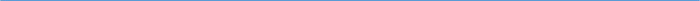 Barton Core Priorities/Strategic Goals Drive Student Success 1. Advance student entry, reentry, retention, and completion strategies. 2. Foster excellence in teaching and learning. Cultivate Community Engagement 3. Expand partnerships & public recognition of Barton Community College. Optimize the Barton Experience 4. Promote a welcoming environment that recognizes and supports student and employee engagement, integrity,  
  inclusivity, value, and growth. Emphasize Institutional Effectiveness 5. Develop, enhance, and align business processes.AGENDA/MINUTESAGENDA/MINUTESTeam NameLearning, Instruction and Curriculum Committee (LICC)Date11/8/2023Time3:30 – 4:30 pmLocationZoom https://bartonccc-edu.zoom.us/my/riegelsbccFacilitatorFacilitatorBrian HoweBrian HoweBrian HoweBrian HoweRecorderSarah Riegel Sarah Riegel Sarah Riegel Sarah Riegel Sarah Riegel Sarah Riegel Team membersTeam membersTeam membersTeam membersTeam membersTeam membersTeam membersTeam membersTeam membersTeam membersTeam membersPresent  XAbsent   OPresent  XAbsent   OTeam 1Team 1Team 2Team 3Team 3Non-votingNon-votingNon-votingxBrian Howe Brian Howe xJames Hill xKurt Teal Team LeadKurt Teal Team LeadoKathy KottasKathy KottasxDarren IveyxRenae SkeltonRenae SkeltonxLee MillerxClaudia MatherClaudia MatherxElaine SimmonsElaine SimmonsoMary FoleyxTyler SchiffelbeinTyler SchiffelbeinxStephanie JoinerxMegan Schiffelbein Megan Schiffelbein xChris BakerxLori CrowtherxMary DoyleMary DoyleoJennifer BernatisGuestGuestGuestGuestGuestGuestGuestGuestGuestGuestGuestGuestGuestxJo HarringtonJo HarringtonxAnge DaviedAnge DaviedAction ItemsAction ItemsAction ItemsAction ItemsAction ItemsAction ItemsAction ItemsReporterReporterReporterNew/RevisedNew/RevisedEffective SemesterSTAT 1833 Elements of StatisticsTeam 1 ReviewedNew CourseMotion by Stephanie, second by JimApprovedSTAT 1833 Elements of StatisticsTeam 1 ReviewedNew CourseMotion by Stephanie, second by JimApprovedSTAT 1833 Elements of StatisticsTeam 1 ReviewedNew CourseMotion by Stephanie, second by JimApprovedSTAT 1833 Elements of StatisticsTeam 1 ReviewedNew CourseMotion by Stephanie, second by JimApprovedSTAT 1833 Elements of StatisticsTeam 1 ReviewedNew CourseMotion by Stephanie, second by JimApprovedSTAT 1833 Elements of StatisticsTeam 1 ReviewedNew CourseMotion by Stephanie, second by JimApprovedSTAT 1833 Elements of StatisticsTeam 1 ReviewedNew CourseMotion by Stephanie, second by JimApprovedJo HarringtonJo HarringtonJo HarringtonNewNewFall 2024MATH #### Contemporary MathTeam 3 ReviewedNew CourseRemove “with review” from the course titleChange competency F.3. to: Demonstrate appropriate use of technology in a given context.Need to determine a course numberConsider using a new subject code for these math pathways coursesLori, Stephanie, Mary, and Sarah will meet to discuss the subject code and course number – met on 11/20/23 and decided on QMAT 1826Motion by Claudia, second by StephanieApproved with changesMATH #### Contemporary MathTeam 3 ReviewedNew CourseRemove “with review” from the course titleChange competency F.3. to: Demonstrate appropriate use of technology in a given context.Need to determine a course numberConsider using a new subject code for these math pathways coursesLori, Stephanie, Mary, and Sarah will meet to discuss the subject code and course number – met on 11/20/23 and decided on QMAT 1826Motion by Claudia, second by StephanieApproved with changesMATH #### Contemporary MathTeam 3 ReviewedNew CourseRemove “with review” from the course titleChange competency F.3. to: Demonstrate appropriate use of technology in a given context.Need to determine a course numberConsider using a new subject code for these math pathways coursesLori, Stephanie, Mary, and Sarah will meet to discuss the subject code and course number – met on 11/20/23 and decided on QMAT 1826Motion by Claudia, second by StephanieApproved with changesMATH #### Contemporary MathTeam 3 ReviewedNew CourseRemove “with review” from the course titleChange competency F.3. to: Demonstrate appropriate use of technology in a given context.Need to determine a course numberConsider using a new subject code for these math pathways coursesLori, Stephanie, Mary, and Sarah will meet to discuss the subject code and course number – met on 11/20/23 and decided on QMAT 1826Motion by Claudia, second by StephanieApproved with changesMATH #### Contemporary MathTeam 3 ReviewedNew CourseRemove “with review” from the course titleChange competency F.3. to: Demonstrate appropriate use of technology in a given context.Need to determine a course numberConsider using a new subject code for these math pathways coursesLori, Stephanie, Mary, and Sarah will meet to discuss the subject code and course number – met on 11/20/23 and decided on QMAT 1826Motion by Claudia, second by StephanieApproved with changesMATH #### Contemporary MathTeam 3 ReviewedNew CourseRemove “with review” from the course titleChange competency F.3. to: Demonstrate appropriate use of technology in a given context.Need to determine a course numberConsider using a new subject code for these math pathways coursesLori, Stephanie, Mary, and Sarah will meet to discuss the subject code and course number – met on 11/20/23 and decided on QMAT 1826Motion by Claudia, second by StephanieApproved with changesMATH #### Contemporary MathTeam 3 ReviewedNew CourseRemove “with review” from the course titleChange competency F.3. to: Demonstrate appropriate use of technology in a given context.Need to determine a course numberConsider using a new subject code for these math pathways coursesLori, Stephanie, Mary, and Sarah will meet to discuss the subject code and course number – met on 11/20/23 and decided on QMAT 1826Motion by Claudia, second by StephanieApproved with changesAnge DaviedAnge DaviedAnge DaviedNewNewSpring 2024MATH 1823 Contemporary Math Team 3 ReviewedCourse Title Change, Prerequisite Change, and Outcomes/Competencies ChangeChange competency F.3. to: Demonstrate appropriate use of technology in a given context.Motion by Claudia, second by KurtApproved with changesMATH 1823 Contemporary Math Team 3 ReviewedCourse Title Change, Prerequisite Change, and Outcomes/Competencies ChangeChange competency F.3. to: Demonstrate appropriate use of technology in a given context.Motion by Claudia, second by KurtApproved with changesMATH 1823 Contemporary Math Team 3 ReviewedCourse Title Change, Prerequisite Change, and Outcomes/Competencies ChangeChange competency F.3. to: Demonstrate appropriate use of technology in a given context.Motion by Claudia, second by KurtApproved with changesMATH 1823 Contemporary Math Team 3 ReviewedCourse Title Change, Prerequisite Change, and Outcomes/Competencies ChangeChange competency F.3. to: Demonstrate appropriate use of technology in a given context.Motion by Claudia, second by KurtApproved with changesMATH 1823 Contemporary Math Team 3 ReviewedCourse Title Change, Prerequisite Change, and Outcomes/Competencies ChangeChange competency F.3. to: Demonstrate appropriate use of technology in a given context.Motion by Claudia, second by KurtApproved with changesMATH 1823 Contemporary Math Team 3 ReviewedCourse Title Change, Prerequisite Change, and Outcomes/Competencies ChangeChange competency F.3. to: Demonstrate appropriate use of technology in a given context.Motion by Claudia, second by KurtApproved with changesMATH 1823 Contemporary Math Team 3 ReviewedCourse Title Change, Prerequisite Change, and Outcomes/Competencies ChangeChange competency F.3. to: Demonstrate appropriate use of technology in a given context.Motion by Claudia, second by KurtApproved with changesAnge DaviedAnge DaviedAnge DaviedRevisedRevisedSpring 2024NURS 1265 Professional Roles and Issues for the Practical NurseTeam 2 ReviewedCourse Title ChangeMotion by Claudia, second by MaryApproved NURS 1265 Professional Roles and Issues for the Practical NurseTeam 2 ReviewedCourse Title ChangeMotion by Claudia, second by MaryApproved NURS 1265 Professional Roles and Issues for the Practical NurseTeam 2 ReviewedCourse Title ChangeMotion by Claudia, second by MaryApproved NURS 1265 Professional Roles and Issues for the Practical NurseTeam 2 ReviewedCourse Title ChangeMotion by Claudia, second by MaryApproved NURS 1265 Professional Roles and Issues for the Practical NurseTeam 2 ReviewedCourse Title ChangeMotion by Claudia, second by MaryApproved NURS 1265 Professional Roles and Issues for the Practical NurseTeam 2 ReviewedCourse Title ChangeMotion by Claudia, second by MaryApproved NURS 1265 Professional Roles and Issues for the Practical NurseTeam 2 ReviewedCourse Title ChangeMotion by Claudia, second by MaryApproved Renae SkeltonRenae SkeltonRenae SkeltonRevisedRevisedSpring 2024Syllabi Submitted to InactivateSyllabi Submitted to InactivateSyllabi Submitted to InactivateSyllabi Submitted to InactivateSyllabi Submitted to InactivateSyllabi Submitted to InactivateSyllabi Submitted to InactivateReporterReporterReporterInactivateInactivateEffective Semestern/an/an/an/an/an/an/aOther ItemsOther ItemsOther ItemsOther ItemsOther ItemsOther ItemsOther ItemsReporterReporterReportern/an/an/an/an/an/an/a